HOW TO GET IMAGES / ICONSFree Images – freepik.com Free Images – pixabay.comFree Icons - https://www.flaticon.com/search?word=businessPlease copy the links and paste it in this document. (Please do NOT paste the images/icons, we only need the links) Instructions: From either of the websites above, select the images/icons you like.For example on pixabay.com search for keywords that suit your company, click on the image you like and copy URL from address bar in your browser.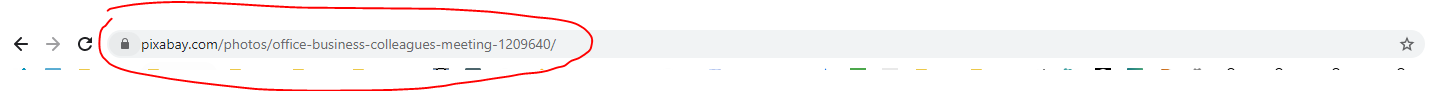 THIS IS WHAT WE NEED https://pixabay.com/photos/office-business-colleagues-meeting-1209640/Background image link:SPACE JUST GOT PERSONALThe new office phone boothLorem ipsum dolor sit amet, consectetuer adipiscing elit.£3495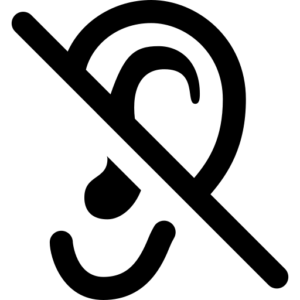 SoundproofLorem ipsum dolor sit amet, consectetuer adipiscing elit, sed diam nonummy euismod.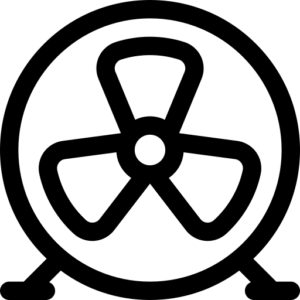 VentilatedLorem ipsum dolor sit amet, consectetuer adipiscing elit, sed diam nonummy euismod.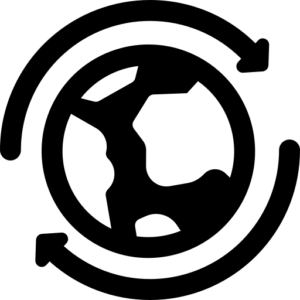 SustainableLorem ipsum dolor sit amet, consectetuer adipiscing elit, sed diam nonummy euismod.RETHINK WORKPLACESThe phone booth, reimagined.Lorem ipsum dolor sit amet, consectetuer adipiscing elit, sed diam nonummy nibh euismod tincidunt ut laoreet dolore magna aliquam erat volutpat.
01. Dual-fan ventilation systemLorem ipsum dolor sit amet, consectetuer dipiscing elit, sed diam nonummy nibh euismod tincidunt ut laoreet.
02. Easy to move between officesLorem ipsum dolor sit amet, consectetuer adipiscing elit, sed diam nonummy nibh euismod tincidunt ut laoreet.
03. Manufactured in the USLorem ipsum dolor sit amet, consectetuer adipiscing elit, sed diam nonummy nibh euismod tincidunt ut laoreet.Image link:Free ConsultationContact MeIf you have any questions, please contact me.Email & Phone:E: info@example.co.uk T: 0208 222 2121AddressDevonshire House, 1 Mayfair Place London W1J 8LQ   Background image link:Social media links